359300, Республика Калмыкия,  п. Цаган-Аман  Юстинского района,  ул. Советская, 46  код /244/, тел. 9-24-00,   9-14-00от «22» июня 2020 г.                                 №  15                                        п. Цаган   АманРуководствуясь Указа Главы Республики Калмыкия от 19.06. 2020 № 153 и в соответствии с Протоколом Оперативного Штаба Юстинского районного муниципального образования Республик Калмыкия от 22.06.2020 № 8 по предупреждению завоза и  распространения на территории Юстинского районного муниципального образования Республики Калмыкия новой коронавирусной инфекции, вызванной 2019-nCoV:1.Внести в Распоряжение Главы Юстинского районного муниципального образования Республики Калмыкия от 27 марта 2020 года № 03 «О дополнительных мерах по предупреждению завоза и распространения новой коронавирусной инфекции (2019-nCoV) на территории Юстинского районного муниципального образования Республики Калмыкия» следующие изменения:в пункте 1.4 слова «01.06. 2020 г.» заменить словами «30.06.2020 г.» далее по тексту;в пункте 4 слова «21 июня 2020 года» заменить словами «28 июня 2020 года» далее по тексту;в пункте 6.3 слова «21 июня 2020 года» заменить словами «28 июня 2020 года» далее по тексту.2. Настоящее Распоряжение вступает в силу со дня его подписания.И.О. главы Юстинского районного Муниципального образования Республики Калмыкия (ахлачи)                                                                                 Г.Г.Очиров ХАЛЬМГ ТАҢҺЧИНYСТИН РАЙОНА МУНИЦИПАЛЬН БYРДӘЦИН ТОЛҺАЧИН ЗААВР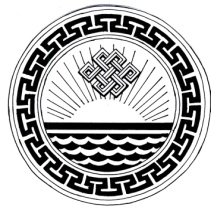 РАСПОРЯЖЕНИЕ ГЛАВЫЮСТИНСКОГО РАЙОННОГОМУНИЦИПАЛЬНОГО ОБРАЗОВАНИЯРЕСПУБЛИКИ КАЛМЫКИЯ«О внесении изменения в Распоряжение Главы Юстинского районного муниципального образования Республики Калмыкия от 27 марта 2020 года № 03 «О дополнительных мерах по предупреждению завоза и распространения новой коронавирусной инфекции (2019-nCoV) на территории Юстинского районного муниципального образования Республики Калмыкия» ( с изменениями от 30 марта 2020№ 4, от 31 марта 2020 № 5, 03 апреля № 6, от 20 апреля 2020 № 8, от 30 апреля 2020№ 10, от 12 мая 2020№ 11, от 25 мая 2020 № 13, от 08.06.2020 № 14)